Main Duties / ResponsibilitiesPrinciple AccountabilitiesTo work across two schools and work with identified individuals and groups of students, using regular attendance checks including home visitsTo work closely with parents/carers and students to improve levels of attendance.To collate information with regard to the attendance of students who may be experiencing attendance difficulties in order to inform school, Education Welfare and parents/carers.DutiesTo work with groups of students to improve levels of attendance.To work with parents/cares and other agencies in improving their child’s attendance record and coordinating parental support and training where appropriate.To undertake home and school visits as designated by the school/Educational Welfare Officer.To interpret information relating to attendance patterns and identify key areas of concern for attendance leads.To follow School Policy of ‘first day’ contact within the School.To develop strategies to engage identified students to meet curriculum needs, social needs and teaching needs. To monitor the attendance of vulnerable groups of students and liaise with staff/SEND department.Liaise with the Education Welfare Officer, Connexions to exchange information and determine appropriate levels of intervention.To liaise with the safeguarding team regarding child protection.To check accuracy and correct coding on registers before printing off official registers and filing away on a term basis.To work alongside relevant staff, contacts, senior management, learning support assistants to improve attendance.To keep up to date with relevant training required for the role.  These duties are neither exclusive nor exhaustive, and the post holder will be required to undertake other duties and responsibilities, which the Academy Trust may determine.The Academy Trust is committed to safeguarding and promoting the welfare of children and expects all staff and volunteers to share this commitment.Signed:DatePERSON SPECIFICATION – ATTENDANCE OFFICERIssues arising from references will be taken up at interview, all appointments are subject to satisfactory references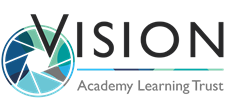 Job DescriptionAttendance OfficerPOST TITLE:ATTENDANCE OFFICERGRADE:Grade G SCP 11 (TTO+5 Days 20 hours per week)REPORTING RELATIONSHIP:Head TeacherJOB PURPOSE:The Attendance Officer will work alongside key school staff in school to promote excellent attendance, reduce levels of absence and work with children and families to promote high levels of attendance. It is important to:Promote and support high levels of attendanceTo support students in achieving their full academic potentialPromote a positive attendance and punctuality cultureForm strong relationships with parents/carers.ESSENTIALESSENTIALESSENTIALESSENTIALDESIRABLEDESIRABLEDESIRABLECriteria No.ATTRIBUTEStage IdentifiedCriteriaNo.ATTRIBUTEStage IdentifiedQualifications& Education E1Good level of literacy and numeracyAF,CD15 GCSE’s including grade C in English and Maths or equivalentAF,CExperience & KnowledgeE2Experience of working in an educational and/or social care setting with young people. AF,I, RD2Knowledge of the education systemAF, I, RE3Understanding of legislation relating to school attendance and the welfare and protection of children.D3Experience in working within statutory/voluntary agencies dealing with children and families. AF,IE5Highly competent in the use of Microsoft Office packages.AF,I, RD3Experience and knowledge of current data protection practices.AF, IE5Awareness of riskAF,IE6Understanding of social/welfare issues as they affect children, families and schools.AF,ISkillsE7Ability to work successfully as part of a team and to prioritise and multi task effectively to meet deadlines.AF,I,RE8Ability to communicate well, both orally and in writing to a wide range of audiences, such as children, carers and other professionals including the ability to write clear, concise and accurate reports.AF,I,RE9Good inter-personal skills including mediation and conflict resolution. With the confidence to challenge difficult behaviour and maintain a professional manner in challenging or difficult situations. AF,I,RE10Ability to relate well to children and adults.AF,I,RE12Good organisational skillsAF,I, RESSENTIALESSENTIALESSENTIALESSENTIALDESIRABLEDESIRABLEDESIRABLECriteria No.ATTRIBUTEStage IdentifiedCriteriaNo.ATTRIBUTEStage IdentifiedPersonal AttributesE13Ability to work under pressure. AF,I,RD4Willing to participate in development and training opportunities.AF, IE14Flexible approach to work with a calm and unflustered manner.AF,IE15Commitment to equal opportunities in service delivery and employment.E16Confidence to challenge pupils, parents and other professionals.AF,I,RE17Ability to accept responsibility and use initiative within departmental protocols/procedures.AF,I,RSpecial RequirementsE18Suitable to work with children/young peopleDE19Flexibility in work pattern may be required on occasionAF,IE20Driving licence and use of own carAF,IKey – Stage identifiedAFApplication FormCCertificatesTTestsPPresentationIInterviewRReferencesDDisclosure